Enrichment Extensions	Much of the coursework in Middle Ages History, 7th grade, is independent and can be completed at an individual pace within the lesson segments.  Enrichment students are expected to fulfill the regular class requirements at a level commensurate with their abilities.  There is extra credit in the form of a novel that is available to everyone in the class.  Extension opportunities are also available for students in the enrichment program.  	Each unit will contain between three and four sections.  There are notes that accompany each section to prepare students for the quizzes.  Students in the enrichment program may choose an extension rather than the formal notes and quiz.  Students who choose the extension will be expected to gather all pertinent information for each lesson, as outlined in the lesson vocabulary and notes, and compile this information in one of the formats listed below.  This extension will then replace the quiz and quiz grade for the section. Extension Formats*:Video made by, and featuring, the student.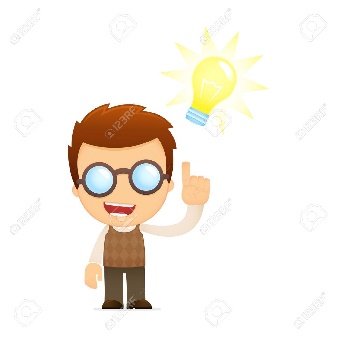 Podcast (audio recording)PowerPoint presentation.  May not replicate the class notes.Prezi. May not replicate the class notes. Windows Photos Video.  Other formats may be approved by the teacher in advance. *All extension activities must be grammatically and historically correct.Please ask if you have questions or ideas that you would like approval for.  Dr. Stiefeljstiefel@seal-pa.orgRubricThe project must be unique and created by the student.All vocabulary from the section must be included and explained.All pertinent information from the section, as outlined in the class notes, must be included.The project must be submitted before the section quiz or the student will need to take the quiz.Only complete, accurate projects will be accepted.  